Постановление Правительства РФ от 27 декабря 2019 г. № 1915 "О реализации в субъектах Российской Федерации пилотного проекта по вовлечению частных медицинских организаций в оказание медико-социальных услуг лицам в возрасте 65 лет и старше, являющимся гражданами Российской Федерации, в том числе проживающим в сельской местности"9 января 2020Правительство Российской Федерации постановляет:1. Реализовать в 2020 - 2024 годах в отдельных субъектах Российской Федерации, участвующих в создании системы долговременного ухода за гражданами пожилого возраста и инвалидами, пилотный проект по вовлечению частных медицинских организаций в оказание медико-социальных услуг лицам в возрасте 65 лет и старше, являющимся гражданами Российской Федерации, в том числе проживающим в сельской местности (далее - пилотный проект).2. Утвердить прилагаемые:Правила предоставления иных межбюджетных трансфертов из федерального бюджета бюджетам субъектов Российской Федерации в целях софинансирования расходных обязательств субъектов Российской Федерации, возникающих при реализации пилотного проекта по вовлечению частных медицинских организаций в оказание медико-социальных услуг лицам в возрасте 65 лет и старше, являющимся гражданами Российской Федерации, в том числе проживающим в сельской местности;Правила реализации в субъектах Российской Федерации пилотного проекта по вовлечению частных медицинских организаций в оказание медико-социальных услуг лицам в возрасте 65 лет и старше, являющимся гражданами Российской Федерации, в том числе проживающим в сельской местности.3. Министерству труда и социальной защиты Российской Федерации совместно с Министерством здравоохранения Российской Федерации осуществлять организационное и методическое сопровождение пилотного проекта и давать при необходимости разъяснения по реализации пилотного проекта.4. Федеральной службе по надзору в сфере здравоохранения обеспечить осуществление мониторинга реализации пилотного проекта.5. Настоящее постановление вступает в силу с 1 января 2020 г.Утверждены
постановлением Правительства
Российской Федерации
от 27 декабря 2019 г. № 1915Правила предоставления иных межбюджетных трансфертов из федерального бюджета бюджетам субъектов Российской Федерации в целях софинансирования расходных обязательств субъектов Российской Федерации, возникающих при реализации пилотного проекта по вовлечению частных медицинских организаций в оказание медико-социальных услуг лицам в возрасте 65 лет и старше, являющимся гражданами Российской Федерации, в том числе проживающим в сельской местности1. Настоящие Правила устанавливают цели, условия и порядок предоставления иных межбюджетных трансфертов из федерального бюджета бюджетам субъектов Российской Федерации в целях реализации пилотного проекта по вовлечению частных медицинских организаций в оказание медико-социальных услуг лицам в возрасте 65 лет и старше, являющимся гражданами Российской Федерации, в том числе проживающим в сельской местности (далее соответственно - лица в возрасте 65 лет и старше, медико-социальный патронаж, пилотный проект, иные межбюджетные трансферты), в рамках федерального проекта "Старшее поколение" национального проекта "Демография".2. Иные межбюджетные трансферты предоставляются субъектам Российской Федерации по результатам проведенного ими до 1 марта текущего финансового года конкурсного отбора частных медицинских организаций для участия в пилотном проекте (далее - конкурсный отбор).3. Целью предоставления иных межбюджетных трансфертов является реализация в отдельных субъектах Российской Федерации, участвующих в создании системы долговременного ухода за гражданами пожилого возраста и инвалидами, пилотного проекта по оказанию медико-социального патронажа лицам в возрасте 65 лет и старше частными медицинскими организациями в амбулаторных условиях на дому, а также по осуществлению взаимодействия частных медицинских организаций с медицинскими организациями государственной и (или) муниципальной систем здравоохранения, организациями социального обслуживания при оказании медико-социального патронажа лицам в возрасте 65 лет и старше.4. Расходные обязательства субъекта Российской Федерации, в целях софинансирования которых предоставляются иные межбюджетные трансферты, возникают при реализации пилотного проекта в соответствии с настоящими Правилами и Правилами реализации в субъектах Российской Федерации пилотного проекта по вовлечению частных медицинских организаций в оказание медико-социальных услуг лицам в возрасте 65 лет и старше, являющимся гражданами Российской Федерации, в том числе проживающим в сельской местности, утвержденными постановлением Правительства Российской Федерации от 27 декабря 2019 г. № 1915 "О реализации в субъектах Российской Федерации пилотного проекта по вовлечению частных медицинских организаций в оказание медико-социальных услуг лицам в возрасте 65 лет и старше, являющимся гражданами Российской Федерации, в том числе проживающим в сельской местности".5. Условиями предоставления иного межбюджетного трансферта субъекту Российской Федерации являются:а) наличие правового акта субъекта Российской Федерации, предусматривающего реализацию пилотного проекта;б) сформированный органом исполнительной власти субъекта Российской Федерации в сфере социальной защиты населения (далее - уполномоченный орган) перечень частных медицинских организаций, отобранных по результатам конкурсного отбора, проведенного в текущем финансовом году, с указанием по каждой частной медицинской организации числа лиц в возрасте 65 лет и старше, которым в рамках пилотного проекта планируется оказывать медико-социальный патронаж;в) гарантийное письмо высшего исполнительного органа государственной власти субъекта Российской Федерации с обязательством реализовать пилотный проект;г) заключение между Министерством труда и социальной защиты Российской Федерации и высшим исполнительным органом государственной власти субъекта Российской Федерации соглашения о предоставлении иного межбюджетного трансферта.6. Уполномоченный орган организует проведение конкурсного отбора.7. Право на участие в конкурсном отборе предоставляется частным медицинским организациям, отвечающим следующим критериям:а) наличие у частной медицинской организации лицензии на осуществление медицинской деятельности с указанием работ (услуг) по терапии, кардиологии, неврологии, урологии, хирургии и эндокринологии;б) участие частной медицинской организации в территориальной программе обязательного медицинского страхования соответствующего субъекта Российской Федерации;в) размещение частной медицинской организации (в соответствии с указанным в лицензии на осуществление медицинской деятельности адресом места осуществления такой деятельности) при реализации пилотного проекта:в городской местности в предполагаемой зоне обслуживания лиц в возрасте 65 лет и старше с учетом шаговой доступности к месту их проживания;в сельской местности и отдаленных населенных пунктах в пределах 3-часового доезда до места проживания лиц в возрасте 65 лет и старше;г) наличие в частной медицинской организации не менее 1 полной ставки врача-терапевта и 2 полных ставок медицинских сестер на 60 лиц в возрасте 65 лет и старше, планируемых к обслуживанию в рамках пилотного проекта, не менее 0,5 ставки врача-кардиолога, не менее 0,5 ставки врача-невролога, не менее 0,5 ставки врача-уролога, не менее 0,5 ставки врача-хирурга и не менее 0,5 ставки врача-эндокринолога;д) наличие в частной медицинской организации медицинской информационной системы, позволяющей осуществлять обработку и хранение сведений о лицах, которым оказывается медицинская помощь, а также о лицах, в отношении которых проводятся профилактические медицинские осмотры, диспансеризация, медицинские экспертизы и медицинские освидетельствования;е) у частной медицинской организации отсутствует неисполненная обязанность по уплате налогов, сборов, страховых взносов, пеней, штрафов и процентов, подлежащих уплате в соответствии с законодательством Российской Федерации о налогах и сборах;ж) у частной медицинской организации отсутствует просроченная задолженность перед бюджетами бюджетной системы Российской Федерации, в том числе по возврату субсидий и (или) бюджетных инвестиций;з) частная медицинская организация не находится в процессе реорганизации, ликвидации, в отношении ее не введена процедура банкротства;и) частная медицинская организация не является иностранным юридическим лицом, а также российским юридическим лицом, в уставном (складочном) капитале которого доля участия иностранных юридических лиц, местом регистрации которых является государство или территория, включенные в утвержденный Министерством финансов Российской Федерации перечень государств и территорий, предоставляющих льготный налоговый режим налогообложения и (или) не предусматривающих раскрытия и предоставления информации при проведении финансовых операций (офшорные зоны) в отношении таких юридических лиц, в совокупности превышает 50 процентов.8. Для участия в пилотном проекте частная медицинская организация направляет в уполномоченный орган заявку на участие в пилотном проекте (далее - заявка) с указанием:а) числа лиц в возрасте 65 лет и старше, которым планируется оказывать медико-социальный патронаж на дому, с указанием зоны обслуживания частной медицинской организацией в рамках пилотного проекта (адреса фактических мест проживания лиц в возрасте 65 лет и старше);б) периода реализации пилотного проекта (6, 12 или 18 месяцев).9. К заявке прилагаются сведения и следующие документы:а) заверенные подписью руководителя частной медицинской организации и печатью (при наличии):документ, содержащий сведения о наименовании частной медицинской организации, ее организационно-правовой форме и адресе;документы, подтверждающие соответствие частной медицинской организации критериям, указанным в пункте 7 настоящих Правил, в том числе:реквизиты лицензии на осуществление медицинской деятельности; копия утвержденного штатного расписания;документ, подтверждающий наличие в частной медицинской организации медицинской информационной системы, позволяющей осуществлять обработку и хранение сведений о лицах, которым оказывается медицинская помощь, а также о лицах, в отношении которых проводятся профилактические медицинские осмотры, диспансеризация, медицинские экспертизы и медицинские освидетельствования;документ, подтверждающий участие частной медицинской организации в территориальной программе обязательного медицинского страхования соответствующего субъекта Российской Федерации;документ, подтверждающий, что частная медицинская организация не находится в процессе реорганизации, ликвидации, в отношении ее не введена процедура банкротства;документ, подтверждающий, что частная медицинская организация не является иностранным юридическим лицом, а также российским юридическим лицом, в уставном (складочном) капитале которого доля участия иностранных юридических лиц, местом регистрации которых является государство или территория, включенные в утвержденный Министерством финансов Российской Федерации перечень государств и территорий, предоставляющих льготный налоговый режим налогообложения и (или) не предусматривающих раскрытия и предоставления информации при проведении финансовых операций (офшорные зоны) в отношении таких юридических лиц, в совокупности превышает 50 процентов;б) справка налогового органа, выданная не позднее чем за 30 календарных дней до дня подачи заявки, подтверждающая отсутствие у частной медицинской организации неисполненной обязанности по уплате налогов, сборов, страховых взносов, пеней, штрафов и процентов, подлежащих уплате в соответствии с законодательством Российской Федерации о налогах и сборах (в случае непредставления частной медицинской организацией такого документа уполномоченный орган запрашивает его самостоятельно);в) полученная не ранее чем за 6 месяцев до дня подачи заявки выписка из Единого государственного реестра юридических лиц (заверенная в установленном порядке копия указанной выписки) (в случае непредставления частной медицинской организацией такого документа уполномоченный орган запрашивает его самостоятельно).10. Каждая заявка, а также приложенные к ней документы и сведения должны быть сброшюрованы в одну или несколько папок (томов), постранично пронумерованы и скреплены печатью (при наличии). При наличии нескольких папок (томов) указывается номер папки (тома) и количество страниц в каждой папке (томе).11. Заявка запечатывается в конверт, на котором указывается - "Заявка на участие в конкурсном отборе на реализацию пилотного проекта по вовлечению частных медицинских организаций в оказание медико-социального патронажа лиц в возрасте 65 лет и старше".12. Заявка может быть направлена по почте или представлена непосредственно в уполномоченный орган. При приеме заявки уполномоченным сотрудником фиксируется дата и время ее поступления в уполномоченный орган.13. Заявка может быть отозвана до окончания срока приема заявок путем направления руководителем частной медицинской организации соответствующего обращения в уполномоченный орган.14. Для рассмотрения и оценки заявок на соответствие частной медицинской организации критериям, указанным в пункте 7 настоящих Правил, а также для определения победителей конкурсного отбора уполномоченный орган формирует конкурсную комиссию, две трети которой состоит из сотрудников территориальных органов Федеральной службы по надзору в сфере здравоохранения. В целях обеспечения объективности конкурсного отбора состав конкурсной комиссии формируется с учетом необходимости исключения конфликта интересов, который мог бы повлиять на принимаемые конкурсной комиссией решения.Решением руководителя территориального органа Федеральной службы по надзору в сфере здравоохранения определяется перечень сотрудников для включения в состав конкурсной комиссии.Состав и порядок деятельности конкурсной комиссии, утвержденные уполномоченным органом, размещаются на его официальном сайте в информационно-телекоммуникационной сети "Интернет".15. Уполномоченный орган в течение 3 рабочих дней со дня поступления заявки с приложенными к ней документами и сведениями направляет их в территориальный орган Федеральной службы по надзору в сфере здравоохранения, который в течение 10 рабочих дней со дня их получения проверяет полноту представленных документов и достоверность содержащихся в них сведений. О результатах проверки территориальный орган Федеральной службы по надзору в сфере здравоохранения информирует уполномоченный орган.16. Заявка не допускается к участию в конкурсном отборе в следующих случаях:а) отзыв заявки в соответствии пунктом 13 настоящих Правил;б) несоответствие прилагаемых к заявке документов и сведений требованиям пункта 9 настоящих Правил;в) представление неполного комплекта документов, прилагаемых к заявке в соответствии с пунктом 9 настоящих Правил;г) выявление территориальным органом Федеральной службы по надзору в сфере здравоохранения в представленных документах неполных или недостоверных сведений;д) поступление заявки в уполномоченный орган после окончания срока приема заявок.17. В целях проведения конкурсного отбора конкурсная комиссия проводит:рассмотрение заявок на предмет их соответствия требованиям пунктов 8 и 9 настоящих Правил;оценку заявок на соответствие частной медицинской организации критериям, указанным в пункте 7 настоящих Правил;определение перечня частных медицинских организаций победителей конкурсного отбора, соответствующих критериям, указанным в пункте 7 настоящих Правил.Если на конкурсный отбор подано несколько заявок на одну и ту же зону обслуживания, победителем признается частная медицинская организация, соответствующая критериям, указанным в пункте 7 настоящих Правил, и ранее других подавшая заявку (по дате направления заявки). В этом случае конкурсная комиссия предлагает остальным частным медицинским организациям, соответствующим критериям, указанным в пункте 7 настоящих Правил, изменить зону обслуживания с учетом критериев, указанных в подпункте "в" пункта 7 настоящих Правил. При согласии частной медицинской организации решение об изменении зоны обслуживания и признание в этом случае частной медицинской организации победителем конкурсного отбора отражается в протоколе заседания конкурсной комиссии.18. В решении конкурсной комиссии по результатам рассмотрения заявок и конкурсного отбора указываются перечни:а) частных медицинских организаций, участвовавших в конкурсном отборе;б) заявок частных медицинских организаций, не допущенных к участию в конкурсном отборе, с указанием оснований отказа в допуске к участию в конкурсном отборе;в) частных медицинских организаций, допущенных к участию в пилотном проекте;г) частных медицинских организаций, признанных победителями конкурсного отбора, с указанием населенных пунктов, в которых они расположены, а также количества планируемых к обслуживанию в рамках пилотного проекта лиц в возрасте 65 лет и старше.19. Решение конкурсной комиссии об объявлении победителей конкурсного отбора размещается на официальном сайте уполномоченного органа в информационно-телекоммуникационной сети "Интернет".20. Частная медицинская организация, не ставшая по результатам конкурсного отбора победителем, имеет право принять участие в следующем конкурсном отборе.21. По результатам конкурсного отбора уполномоченным органом обеспечивается с учетом документов, представленных частной медицинской организацией в соответствии с пунктами 8 и 9 настоящих Правил, подготовка правового акта о реализации пилотного проекта и направление такого акта, а также документов, предусмотренных пунктами 5 и 18 настоящих Правил, в Министерство труда и социальной защиты Российской Федерации для предоставления иного межбюджетного трансферта.22. В течение 10 рабочих дней после получения акта, указанного в пункте 21 настоящих Правил, и документов, указанных в подпунктах "а" - "в" пункта 5 и пункте 18 настоящих Правил, Министерство труда и социальной защиты Российской Федерации, подготавливает проект акта Правительства Российской Федерации о распределении иных межбюджетных трансфертов между бюджетами субъектов Российской Федерации и вносит его в установленном порядке в Правительство Российской Федерации.23. Иной межбюджетный трансферт распределяется между бюджетами субъектов Российской Федерации в размере, определяемом исходя из заявленного числа лиц в возрасте 65 лет и старше, которым частными медицинскими организациями будет оказываться медико-социальный патронаж, умноженного на размер норматива финансовых затрат на оказание одному гражданину в возрасте 65 лет и старше медико-социального патронажа.Размер норматива финансовых затрат на оказание одному гражданину в возрасте 65 лет и старше медико-социального патронажа рассчитывается исходя из ежемесячного норматива финансовых затрат на один случай оказания медико-социального патронажа в размере 14386,4 рубля, умноженного на соответствующий коэффициент дифференциации, рассчитанный в соответствии с методикой распределения субвенций, предоставляемых из бюджета Федерального фонда обязательного медицинского страхования бюджетам территориальных фондов обязательного медицинского страхования на осуществление переданных органам государственной власти субъектов Российской Федерации полномочий Российской Федерации в сфере обязательного медицинского страхования, утвержденной постановлением Правительства Российской Федерации от 5 мая 2012 г. № 462 "О порядке распределения, предоставления и расходования субвенций из бюджета Федерального фонда обязательного медицинского страхования бюджетам территориальных фондов обязательного медицинского страхования на осуществление переданных органам государственной власти субъектов Российской Федерации полномочий Российской Федерации в сфере обязательного медицинского страхования", и умноженного на число месяцев, в течение которых будет оказываться лицам в возрасте 65 лет и старше медико-социальный патронаж частной медицинской организацией (период реализации пилотного проекта).24. Иные межбюджетные трансферты предоставляются в пределах лимитов бюджетных обязательств, доведенных в установленном порядке до Министерства труда и социальной защиты Российской Федерации как получателя средств федерального бюджета на предоставление иных межбюджетных трансфертов, на цели, указанные в пункте 1 настоящих Правил.25. В случае если суммарный размер иного межбюджетного трансферта всем субъектам Российской Федерации превышает объем бюджетных ассигнований, предусмотренных Министерству труда и социальной защиты Российской Федерации на текущий финансовый год на реализацию пилотного проекта, размер норматива финансовых затрат на оказание одному гражданину в возрасте 65 лет и старше медико-социального патронажа уменьшается пропорционально превышению указанного суммарного размера иного межбюджетного трансферта.26. Предоставление иных межбюджетных трансфертов осуществляется на основании соглашения о предоставлении иного межбюджетного трансферта, заключаемого Министерством труда и социальной защиты Российской Федерации с высшим исполнительным органом государственной власти субъекта Российской Федерации в форме электронного документа посредством государственной интегрированной информационной системы управления общественными финансами "Электронный бюджет" в соответствии с типовой формой, утвержденной Министерством финансов Российской Федерации.27. Иные межбюджетные трансферты перечисляются в установленном порядке на счета, открытые территориальным органам Федерального казначейства в учреждениях Центрального банка Российской Федерации для учета операций со средствами бюджетов субъектов Российской Федерации.28. Доведение субъектами Российской Федерации бюджетных ассигнований, источником которых является иной межбюджетный трансферт, до частных медицинских организаций осуществляется в виде грантов в форме субсидий в соответствии с бюджетным законодательством Российской Федерации.Соглашение о предоставлении из бюджета субъекта Российской Федерации фанта в форме субсидии должно содержать условие о предоставлении уполномоченным органом:а) сведений в отношении обслуживаемых лиц в возрасте 65 лет и старше, содержащихся в регистре получателей социальных услуг субъекта Российской Федерации, включая сведения о получаемых лицами в возрасте 65 лет и старше социальных услугах, предусмотренных Федеральным законом "Об основах социального обслуживания граждан в Российской Федерации";б) индивидуальных программ реабилитации инвалидов из числа лиц в возрасте 65 лет и старше и сведений о выданных им технических средствах реабилитации;в) сведений о включенных в Федеральный регистр лиц, имеющих право на получение государственной социальной помощи, лиц в возрасте 65 лет и старше, которые имеют право на получение государственной социальной помощи в виде социальной услуги по обеспечению необходимыми лекарственными препаратами и медицинскими изделиями.29. В случае если частная медицинская организация при реализации пилотного проекта не смогла обеспечить планируемое к обслуживанию число лиц в возрасте 65 лет и старше в связи с отказом отдельных из этих лиц от медико-социального патронажа, сумма фанта уменьшается пропорционально уменьшению числа обслуживаемых в рамках пилотного проекта лиц.Образовавшаяся в результате экономия бюджетных ассигнований бюджета субъекта Российской Федерации может быть перераспределена другим частным медицинским организациям - победителям конкурсного отбора на дополнительную численность лиц в возрасте 65 лет и старше.30. Оценка эффективности предоставления иных межбюджетных трансфертов осуществляется Министерством труда и социальной защиты Российской Федерации путем сравнения планового и фактически достигнутого частной медицинской организацией в отчетном периоде значения результата предоставления иного межбюджетного трансферта.Результатом предоставления иного межбюджетного трансферта является число лиц в возрасте 65 лет и старше, охваченных медико-социальным патронажем.31. В целях оценки эффективности реализации пилотного проекта частные медицинские организации - победители конкурсного отбора ежемесячно, не позднее 10-го числа месяца, следующего за отчетным, представляют в Министерство труда и социальной защиты Российской Федерации отчет о реализации пилотного проекта, содержащий сведения о числе обслуживаемых лиц в возрасте 65 лет и старше и реализованных мероприятиях, указанных в пункте 6 Правил реализации в субъектах Российской Федерации пилотного проекта по вовлечению частных медицинских организаций в оказание медико-социальных услуг лицам в возрасте 65 лет и старше, являющимся гражданами Российской Федерации, в том числе проживающим в сельской местности, утвержденных постановлением Правительства Российской Федерации от 27 декабря 2019 г. № 1915 "О реализации в субъектах Российской Федерации пилотного проекта по вовлечению частных медицинских организаций в оказание медико-социальных услуг лицам в возрасте 65 лет и старше, являющимся гражданами Российской Федерации, в том числе проживающим в сельской местности".32. Уполномоченный орган представляет в Министерство труда и социальной защиты Российской Федерации ежеквартально, не позднее 15-го числа месяца, следующего за отчетным кварталом, отчет об осуществлении расходов бюджета субъекта Российской Федерации, в целях софинансирования которых предоставляются иные межбюджетные трансферты, по форме, утверждаемой Министерством труда и социальной защиты Российской Федерации.33. Ответственность за достоверность отчета, указанного в пункте 32 настоящих Правил, возлагается на высший исполнительный орган государственной власти субъекта Российской Федерации.34. В случае несоблюдения субъектом Российской Федерации условий предоставления иного межбюджетного трансферта субъект Российской Федерации несет ответственность в соответствии с законодательством Российской Федерации.35. Министерство труда и социальной защиты Российской Федерации вправе приостановить предоставление иного межбюджетного трансферта в случае выявления Федеральной службой по надзору в сфере здравоохранения или уполномоченным органом государственного финансового контроля нарушения субъектом Российской Федерации целей, условий и порядка предоставления иного межбюджетного трансферта.36. В случае если субъектом Российской Федерации по состоянию на 31 декабря года предоставления иного межбюджетного трансферта допущены нарушения обязательств по достижению значения результата предоставления иного межбюджетного трансферта и до первой даты представления отчета, указанного в пункте 32 настоящих Правил, в году, следующем за годом предоставления иного межбюджетного трансферта, указанные нарушения не устранены, размер средств, подлежащий возврату из бюджета субъекта Российской Федерации в федеральный бюджет  , определяется по формуле: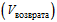  ,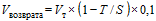 где: - размер иного межбюджетного трансферта, предоставленного бюджету субъекта Российской Федерации;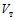 Т - фактически достигнутое значение результата предоставления иного межбюджетного трансферта на отчетную дату;S - значение результата предоставления иного межбюджетного трансферта, установленное соглашением, указанным в пункте 26 настоящих Правил.37. Контроль за соблюдением субъектами Российской Федерации целей, условий и порядка предоставления иных межбюджетных трансфертов осуществляется Министерством труда и социальной защиты Российской Федерации и уполномоченным органом государственного финансового контроля.Утверждены
постановлением Правительства
Российской Федерации
от 27 декабря 2019 г. № 1915Правила реализации в субъектах Российской Федерации пилотного проекта по вовлечению частных медицинских организаций в оказание медико-социальных услуг лицам в возрасте 65 лет и старше, являющимся гражданами Российской Федерации, в том числе проживающим в сельской местности1. Настоящие Правила устанавливают порядок реализации в субъектах Российской Федерации пилотного проекта по вовлечению частных медицинских организаций в оказание медико-социальных услуг лицам в возрасте 65 лет и старше, являющимся гражданами Российской Федерации, в том числе проживающим в сельской местности (далее соответственно - медико-социальный патронаж, лица в возрасте 65 лет и старше, пилотный проект), в рамках федерального проекта "Старшее поколение" национального проекта "Демография".2. Орган исполнительной власти субъекта Российской Федерации в сфере социальной защиты населения (далее - уполномоченный орган) заключает с частной медицинской организацией - победителем конкурсного отбора частных медицинских организаций для участия в пилотном проекте соглашение о предоставлении из бюджета субъекта Российской Федерации гранта в форме субсидии в соответствии с условиями, установленными пунктом 28 Правил предоставления иных межбюджетных трансфертов из федерального бюджета бюджетам субъектов Российской Федерации в целях софинансирования расходных обязательств субъектов Российской Федерации, возникающих при реализации пилотного проекта по вовлечению частных медицинских организаций в оказание медико-социальных услуг лицам в возрасте 65 лет и старше, являющимся гражданами Российской Федерации, в том числе проживающим в сельской местности, утвержденных постановлением Правительства Российской Федерации от 27 декабря 2019 г. № 1915 "О реализации в субъектах Российской Федерации пилотного проекта по вовлечению частных медицинских организаций в оказание медико-социальных услуг лицам в возрасте 65 лет и старше, являющимся гражданами Российской Федерации, в том числе проживающим в сельской местности". В указанном соглашении наряду с иными условиями указывается зона обслуживания частной медицинской организации и число лиц в возрасте 65 лет и старше, которым планируется обеспечить медико-социальный патронаж.3. Частные медицинские организации в целях реализации пилотного проекта заключают соглашение с медицинскими организациями государственной или муниципальной системы здравоохранения, к которым прикреплены проживающие в зоне обслуживания частной медицинской организации лица в возрасте 65 лет и старше (далее - медицинская организация), по форме согласно приложению. Медицинская организация не вправе отказать частной медицинской организации в заключении указанного соглашения.4. Согласно условиям соглашения, указанного в пункте 3 настоящих Правил, к обязательствам медицинской организации относятся:а) предоставление частной медицинской организации доступа к сведениям о лицах в возрасте 65 лет и старше, проживающих в зоне обслуживания частной медицинской организации и прикрепленных к медицинской организации;б) информирование страховых медицинских организаций, в которых застрахованы прикрепленные к медицинской организации лица в возрасте 65 лет и старше, о проведении пилотного проекта.5. Страховые медицинские организации информируют застрахованных в таких организациях лиц в возрасте 65 лет и старше, проживающих в зоне обслуживания частной медицинской организации, о реализации пилотного проекта и возможности получения этими лицами медико-социального патронажа на дому.6. В соответствии с условиями соглашения, указанного в пункте 3 настоящих Правил, частная медицинская организация обеспечивает реализацию следующих мероприятий:а) оказание лицам в возрасте 65 лет и старше, проживающим в зоне обслуживания частной медицинской организации, при их согласии, оформленном в виде информированного добровольного согласия на медицинское вмешательство по форме, утвержденной Министерством здравоохранения Российской Федерации, медико-социального патронажа, включающего:посещение на дому лиц 65 лет и старше (при наличии медицинских показаний, но не реже одного раза в неделю) с проведением медицинского осмотра таких лиц в целях оценки последующей тактики их ведения на дому или в иных условиях;заполнение индивидуального дневника, форма которого утверждается Министерством здравоохранения Российской Федерации, с передачей сведений индивидуального дневника медицинской организации для их учета при проведении медицинской организацией диспансерного наблюдения лица в возрасте 65 лет и старше;выполнение в отношении маломобильных лиц в возрасте 65 лет и старше на дому назначенных врачом медицинской организации медицинских манипуляций (внутривенное, внутримышечное, подкожное введение лекарственных препаратов, уход за уретральным катетером, наложенной стомой, обработка пролежней);в целях проведения 1-го этапа диспансеризации в случае соответствующих назначений врачом медицинской организации забор крови и мочи для проведения их клинического и биохимического анализа, проведение на дому отдельных инструментальных исследований с использованием передвижных медицинских изделий, с последующей передачей биологического материала и результатов указанных исследований в медицинскую организацию для их учета при осуществлении медицинской организацией 1-го этапа диспансеризации;б) организует взаимодействие лиц в возрасте 65 лет и старше с медицинской организацией для записи указанных лиц на прием к врачам медицинской организации, для проведения в медицинской организации диагностических и инструментальных исследований, а также отслеживает факт получения лицом в возрасте 65 лет и старше указанной медицинской помощи;в) оказывает медицинской организации помощь в организации вакцинации лиц в возрасте 65 лет и старше, включая их запись на вакцинацию и последующее наблюдение за состоянием здоровья лица в возрасте 65 лет и старше в течение 3 дней после проведения вакцинации;г) при наличии медицинских показаний у лица в возрасте 65 лет и старше, включенного в Федеральный регистр лиц, имеющих право на получение государственной социальной помощи, оказывает содействие в получении лекарственных препаратов в соответствии с законодательством Российской Федерации, включая организацию получения рецептурного бланка, получение лекарственного препарата в аптечной организации и контроль за приемом лицом в возрасте 65 лет и старше лекарственного препарата в соответствии с назначением врача;д) при выявлении у обслуживаемых лиц в возрасте 65 лет и старше показаний к оказанию паллиативной медицинской помощи информирует об этом медицинскую организацию и уполномоченный орган для организации оказания лицу в возрасте 65 лет и старше паллиативной медицинской помощи в соответствии с законодательством Российской Федерации;е) при выявлении у обслуживаемых лиц в возрасте 65 лет и старше фактов, свидетельствующих о нуждаемости данных лиц в социальных услугах, предусмотренных Федеральным законом "Об основах социального обслуживания граждан в Российской Федерации", или о необходимости корректировки перечня предоставляемых им социальных услуг, корректировки индивидуальных программ их реабилитации, информирует об этом уполномоченный орган в порядке, утвержденном Министерством труда и социальной защиты Российской Федерации. В случае получения указанной информации уполномоченный орган организует предоставление лицам в возрасте 65 лет и старше социальных услуг в соответствии с законодательством Российской Федерации.7. Обеспечение лиц в возрасте 65 лет и старше расходными материалами и медицинскими изделиями в целях проведения медицинских манипуляций, указанных в абзаце четвертом подпункта "а" пункта 6 настоящих Правил, осуществляется в соответствии с законодательством Российской Федерации.При проведении медицинской организацией диспансеризации и диспансерного наблюдения учитываются предоставляемые частной медицинской организацией результаты медицинских осмотров и проведенных исследований.8. Одним из условий соглашения, указанного в пункте 3 настоящих Правил, может быть право частной медицинской организации, имеющей необходимую материально-техническую и кадровую базу, самостоятельно проводить 1-й этап диспансеризации лицам в возрасте 65 лет и старше с последующей передачей результатов 1-го этапа диспансеризации медицинской организации и их оплатой в рамках территориальной программы обязательного медицинского страхования в соответствии с законодательством Российской Федерации. В этом случае страховая медицинская организация, к которой прикреплено лицо в возрасте 65 лет и старше, осуществляет оплату частной медицинской организации 1-го этапа диспансеризации в соответствии с законодательством об обязательном медицинском страховании.9. Страховые представители страховых медицинских организаций, в которых застрахованы лица в возрасте 65 лет и старше, осуществляют мониторинг оказываемого частными медицинскими организациями медико-социального патронажа в целях исключения дублирования медицинских услуг, которые оказаны частной медицинской организацией в рамках территориальной программы обязательного медицинского страхования и на которые частной медицинской организацией сформирован и представлен на оплату реестр счетов, и медицинских услуг, оказанных в рамках пилотного проекта.10. Сведения о выявлении частной медицинской организацией у лиц в возрасте 65 лет и старше потребности в социальных услугах, перечень таких услуг и сведения об их оказании вносятся в регистр получателей социальных услуг субъекта Российской Федерации на основании данных, предоставляемых поставщиками социальных услуг, и учитываются в составе данных Единой государственной информационной системы социального обеспечения.Приложение
к Правилам реализации в субъектах
Российской Федерации пилотного
проекта по вовлечению частных
медицинских организаций в оказание
медико-социальных услуг лицам в
возрасте 65 лет и старше, являющимся
гражданами Российской Федерации, в
том числе проживающим в сельской
местности(форма)Соглашение между медицинской организацией государственной (муниципальной) системы здравоохранения и частной медицинской организацией по реализации на территории обслуживания медицинской организации государственной (муниципальной) системы здравоохранения пилотного проекта по вовлечению частных медицинских организаций в оказание медико-социальных услуг лицам в возрасте 65 лет и старше, являющимся гражданами Российской Федерации, в том числе проживающим в сельской местности_____________________________                   "__"______________20__ г.(место заключения соглашения)Медицинская   организация   государственной   (муниципальной)     системыздравоохранения_________________________________________________________,                         (наименование медицинской организации)далее               именуемая     Медицинской               организацией,в лице__________________________________________________________________,             (должность, фамилия, имя, отчество (при наличии)действующего на основании Устава, с одной стороны, и  частная медицинскаяорганизация_____________________________________________________________,                (наименование частной медицинской организации)действующая на основании соглашения о предоставлении из бюджета  субъектаРоссийской Федерации гранта в форме субсидии________________________________________________________________________,                       (реквизиты соглашения)далее именуемая Организацией, в лице________________________________________________________________________,           (должность, фамилия, имя, отчество (при наличии)действующего на основании________________________________________________________________________,                (документ, удостоверяющий полномочия)с   другой   стороны,    далее именуемые Сторонами,   заключили настоящеесоглашение о нижеследующем:I. Предмет соглашения1. Предметом настоящего соглашения является осуществление медико-социального патронажа лицам в возрасте 65 лет и старше, являющимся гражданами Российской Федерации, в том числе проживающим в сельской местности (далее - лица в возрасте 65 лет и старше).2. Организация обязуется осуществлять медико-социальный патронаж лицам в возрасте 65 лет и старше, прикрепленным к Медицинской организации, а Медицинская организация обязуется оказывать содействие Организации в ее деятельности.II. Права и обязанности Сторон3. Организация вправе:3.1. получать от Медицинской организации сведения, необходимые для осуществления медико-социального патронажа лиц в возрасте 65 лет и старше в объеме и в порядке, которые определены настоящим соглашением, обеспечивать их конфиденциальность и сохранность в соответствии с требованиями законодательства Российской Федерации;3.2. осуществлять взаимодействие со страховыми медицинскими организациями в целях информирования лиц в возрасте 65 лет и старше о проведении пилотного проекта по вовлечению частных медицинских организаций в оказание медико-социальных услуг лицам в возрасте 65 лет и старше (далее - пилотный проект);3.3. самостоятельно проводить 1-й этап диспансеризации лицам в возрасте 65 лет и старше с последующей передачей результатов 1-го этапа диспансеризации Медицинской организации и их оплатой в рамках территориальной программы обязательного медицинского страхования в соответствии с законодательством Российской Федерации.4. Медицинская организация вправе получать сведения от Организации об объеме оказанной лицам в возрасте 65 лет и старше медицинской помощи, включая результаты медицинских осмотров и проведенных исследований, и учитывать данные сведения при осуществлении лицам в возрасте 65 лет и старше диспансеризации и диспансерного наблюдения.5. Организация обязуется реализовать следующие мероприятия:5.1. оказание лицам в возрасте 65 лет и старше при их согласии, оформленном в виде информированного добровольного согласия на медицинское вмешательство по форме, утвержденной Министерством здравоохранения Российской Федерации, медико-социального патронажа, включающего:посещение на дому граждан 65 лет и старше (при наличии медицинских показаний, но не реже 1 раза в неделю) с проведением медицинского осмотра в целях оценки последующей тактики их ведения на дому или в иных условиях;заполнение индивидуального дневника, форма которого утверждается Министерством здравоохранения Российской Федерации, с передачей сведений индивидуального дневника Медицинской организации;выполнение в отношении маломобильных лиц в возрасте 65 лет и старше на дому назначенных врачом Медицинской организации медицинских манипуляций (внутривенное, внутримышечное, подкожное введение лекарственных препаратов, уход за уретральным катетером, наложенной стомой, обработка пролежней);в целях проведения 1-го этапа диспансеризации в случае соответствующих назначений врачом Медицинской организации забор крови и мочи для проведения их клинического и биохимического анализа, проведение на дому отдельных инструментальных исследований с использованием передвижных медицинских изделий, с последующей передачей биологического материала и результатов указанных исследований в Медицинскую организацию;5.2. организация взаимодействия лиц в возрасте 65 лет и старше с Медицинской организацией для записи указанных лиц на прием к врачам Медицинской организации, проведения в Медицинской организации диагностических и инструментальных исследований, а также отслеживание факта получения лицом в возрасте 65 лет и старше указанной медицинской помощи;5.3. оказание Медицинской организации помощи в организации вакцинации лиц в возрасте 65 лет и старше, включая их запись на вакцинацию и последующее наблюдение за состоянием здоровья лица в возрасте 65 лет и старше в течение 3 дней после проведения вакцинации;5.4. оказание содействия лицам в возрасте 65 лет и старше, включенным в Федеральный регистр лиц, имеющих право на получение государственной социальной помощи, при наличии у них медицинских показаний в получении лекарственных препаратов в соответствии с законодательством Российской Федерации, включая организацию получения рецептурного бланка, получение лекарственного препарата в аптечной организации и контроль за приемом лицом в возрасте 65 лет и старше лекарственного препарата в соответствии с назначением врача;5.5. информирование Медицинской организации о выявлении у обслуживаемых лиц в возрасте 65 лет и старше показаний к оказанию паллиативной медицинской помощи в соответствии с законодательством Российской Федерации;5.6. формирование совместно с Медицинской организацией перечня лиц в возрасте 65 лет и старше, которым будет оказан медико-социальный патронаж в рамках пилотного проекта, с преимущественным включением в такой перечень маломобильных граждан, лиц, включенных в Федеральный регистр лиц, имеющих право на получение государственной социальной помощи.6. Медицинская организация обязуется:6.1. предоставить Организации доступ к сведениям о лицах в возрасте 65 лет и старше;6.2. проинформировать страховые медицинские организации, в которых застрахованы лица в возрасте 65 лет и старше, о проведении пилотного проекта;6.3. сформировать совместно с Организацией перечень лиц в возрасте 65 лет и старше, которым будет оказан медико-социальный патронаж в рамках пилотного проекта, указанный в подпункте 5.6 настоящего соглашения, и вносить в него изменения с учетом сложившейся ситуации, включая отказ лица в возрасте 65 лет и старше от участия в пилотном проекте.III. Ответственность Сторон7. За неисполнение или ненадлежащее исполнение обязательств по настоящему соглашению Стороны несут ответственность в соответствии законодательством Российской Федерации.8. Организация несет ответственность:8.1. за неоказание или ненадлежащее оказание медико-социального патронажа лицам в возрасте 65 лет и старше, включенным в перечень, указанный в подпунктах 5.6 и 6.3 настоящего соглашения;8.2. за необеспечение сохранности и конфиденциальности представляемой информации о лицах в возрасте 65 лет и старше.9. Стороны освобождаются от ответственности за частичное или полное неисполнение обязательств по настоящему соглашению, если это неисполнение явилось следствием непреодолимой силы.IV. Иные условия10. Все уведомления и сообщения, направляемые Сторонами друг другу в связи с исполнением настоящего соглашения, оформляются в письменной форме.V. Заключительные положения11. Настоящее соглашение вступает в силу со дня его подписания Сторонами и действует по "____"_________20__ г.12. Медицинская организация и Организация не вправе в одностороннем порядке отказаться от исполнения обязательств по настоящему соглашению.13. Настоящее соглашение может быть расторгнуто по соглашению Сторон.14. О намерении расторжения настоящего соглашения Организация уведомляет Медицинскую организацию за 2 недели до предполагаемой даты его расторжения.15. Настоящее соглашение расторгается в одностороннем порядке при прекращении действия лицензии на осуществление Организацией или Медицинской организацией медицинской деятельности.16. Настоящее соглашение досрочно прекращает свое действие в случае ликвидации одной из Сторон.17. Настоящее соглашение составлено в двух экземплярах. Один экземпляр находится у Медицинской организации, другой - у Организации.VI. Реквизиты Сторон Медицинская организация:           Организация: ИНН/КПП______/__________________   ИНН/КПП______/______________________ Адрес                              Адрес юридического лица:______________   юридического лица:__________________ ________________________________   ____________________________________ Банковские реквизиты:___________   Банковские реквизиты:_______________ ________________________________   ____________________________________ БИК_____________________________   БИК_________________________________VII. Подписи СторонМедицинская организация:            Организация:________________________            ______________________________  М.П.                                М.П. (при наличии)"____"____________20__ г.           "___"____________20__ г.Обзор документаВ 2020-2024 гг. в отдельных регионах, участвующих в создании системы долговременного ухода за гражданами пожилого возраста и инвалидами, реализуется пилотный проект по вовлечению частных медорганизаций в оказание медико-социальных услуг гражданам в возрасте 65 лет и старше, в т. ч. проживающим в сельской местности. Регионам выделяются трансферты на выполнение проекта. Частные клиники будут получать гранты в форме субсидий.Частные клиники будут заключать соглашения с медорганизациями государственной или муниципальной системы здравоохранения. Страховые медорганизации будут информировать застрахованных у них лиц в возрасте 65 лет и старше о реализации пилотного проекта и возможности получения медико-социального патронажа на дому.Постановление вступает в силу с 1 января 2020 г.Председатель Правительства
Российской ФедерацииД. Медведев